Supplementary information:Predicting the deposition spot radius and the nanoparticle concentration distribution in an electrostatic precipitator Calle Preger1, Niels C. Overgaard2, Maria. E. Messing1 and Martin. H. Magnusson11NanoLund and Solid State Physics, Lund University, Box 118, 22100 Lund, Sweden2Centre for Mathematical Sciences, Lund University, Box 118, 21100 Lund, SwedenCorresponding author: Calle Preger, calle.preger@ftf.lth.se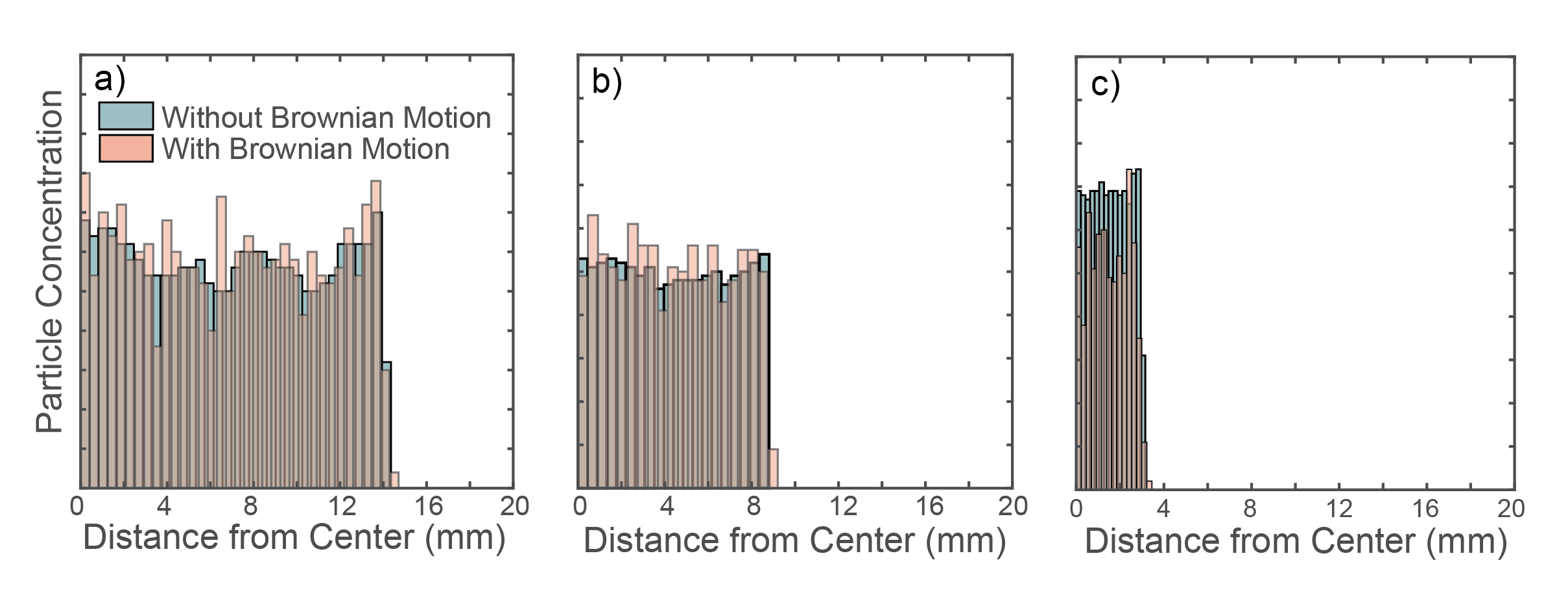 Figure S1. Particle concentration profile for simulations with and without Brownian forces for (a) 50 nm, (b) 30 nm and (c) 10 nm particles. The simulations consisted of 1000 particles without and 1000 particles with Brownian motion, in order to save computation time. The variation in the histograms is thus explained by  noise. The sizes of the deposition spot radii are nearly unaffected by the added Brownian force to the nanoparticles. 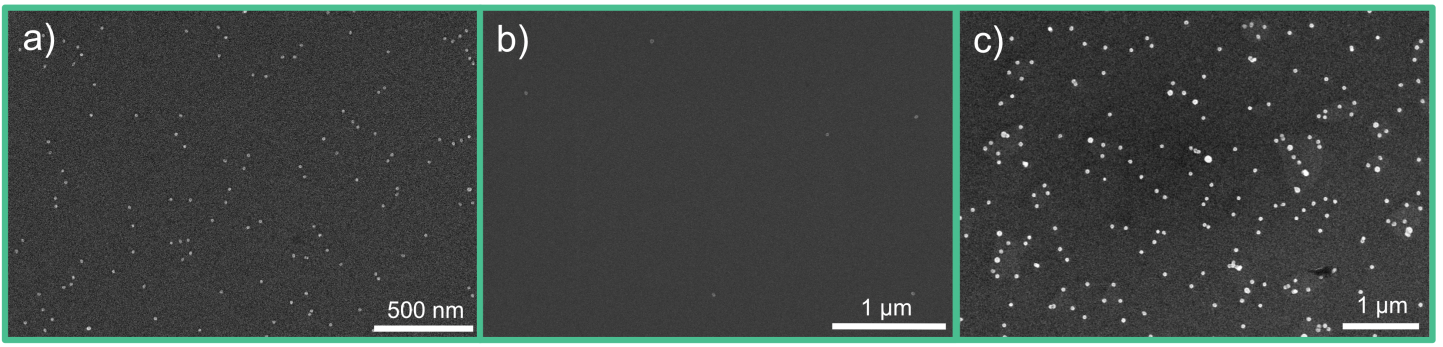 Figure S2. SEM images from three different deposition conditions. a) 15 nm Cu particles from data point number 12 in SI. 4, with measured surface concentration of 20.6 particles/. b) 30 nm Cu particles from data point number 5 in SI. 4, with measured surface concentration of 0.8 particles/. c) 45 nm Bi particles from data point number 28 in SI. 4, with measured surface concentration of 6.8 particles/. Table S1. (a-d)Each of four set of simulations was fitted to a power relation with a 95 % confidence bound (power ). The -values showed an almost perfect square root or inverse square root dependence. (e) Tabulated values for the linear fit () comparing the simulated values and the experimental data to the semi-empirical equation. Table S2. Tabulated values for the experimental data points in Figure 4. 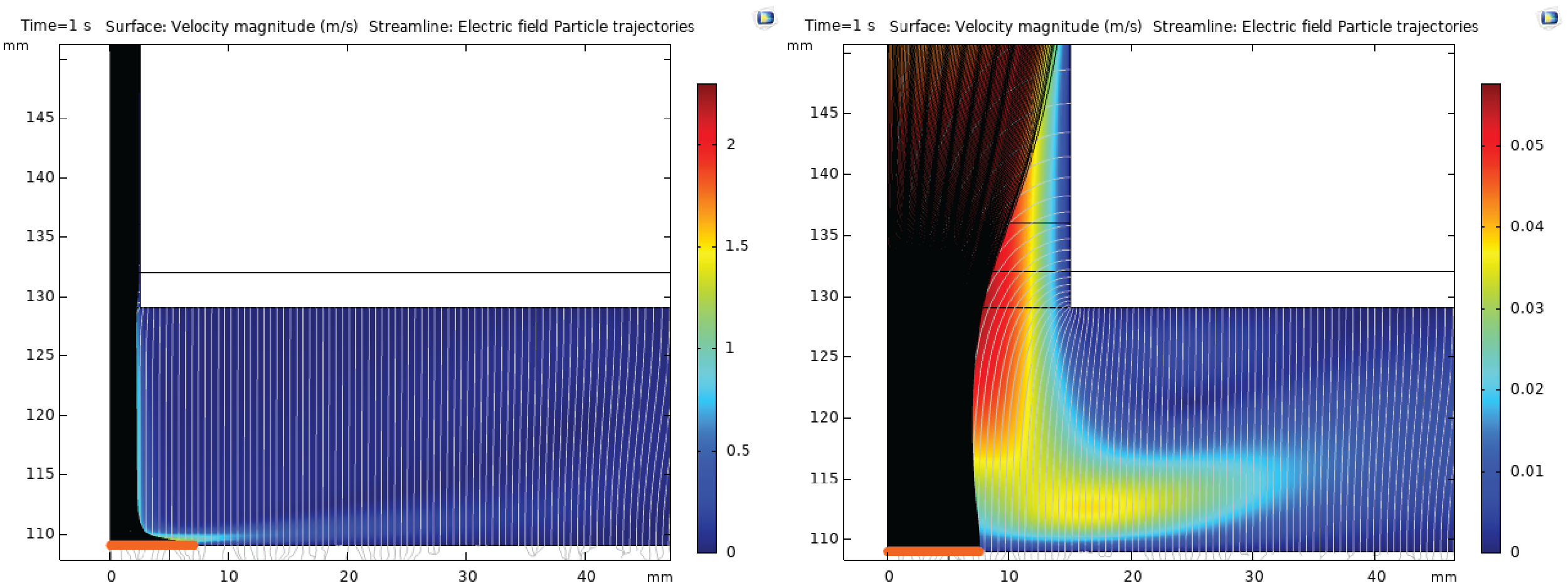 Figure S3. Particle trajectories (black lines) plotted together with the gas flow profile (color contour) and the electric field lines (grey lines) for a wide inlet and a narrow inlet. The deposition spot does not depend on the width of the inlet nor the gas velocity, as illustrated here. The deposition spot can both be thinner and wider than the width of the inlet nozzle.a)Gas flow rate ()25 nm, 15 mm, 6kV0.0009880.49180.999925 nm, 25 mm, 6kV0.0001260.4933135 nm, 15 mm, 8kV0.0001170.4952135 nm, 25 mm, 8kV0.0001510.48840.9998b)Distance between inlet and plate (h)1.68 slm, 25 nm 6 kV2.1630.46930.99731.68 slm, 25 nm 8 kV1.8580.47120.99961.68 slm, 35 nm, 6 kV3.0030.46490.99911.68 slm, 35 nm, 8 kV2.5980.46630.9991c)Applied electric potential (φ)1.68 slm, 25 nm, 15 mm603-0.50230.99991.68 slm, 35 nm, 15 mm844-0.50380.99991.68 slm, 25 nm, 25 mm754-0.49860.99991.68 slm, 35 nm, 25 mm972-0.49070.9997d)Electrical mobility (Z)1.68 slm, 15 mm, 6 kV0.0043-0.50330.99991.68 slm, 15 mm, 8 kV0.0040-0.49870.99991.68 slm, 25 mm, 6 kV0.0060-0.49830.99991.68 slm, 25 mm, 8 kV0.0049-0.50250.9999e)Simulated data vs semi-empirical equationSimulated data vs semi-empirical equation0.5460.0080.9983Experimental data vs semi-empirical equationExperimental data vs semi-empirical equation0.5490.5580.9712 (Deposition time (min)Measured number of particles on the substrateMeasured area ()Experimental radius (mm)120 0001032131110.218.4220 000104592497.613322 000106692296.310.6422 0001010002335.29.2518 0001040751211.019.2612 000104085579.415.7716 000103822297.213.2815 000107384517.011.4913 000102122689.416.11070 00010933815.79.81165 000101441784.37.71265 000101604784.17.01339 000108502177.311.61437 0001012342296.110.81537 0001014052295.710.11637 000106762168.013.61734 5001010092286.510.71836 000106612298.214.51934 000105152299.016.02035 0001042622810.017.521380 00010315327613.422.922245 00010108817914.718.123380 0005194327812.119.624380 00010243027615.227.225380 00010167027618.332.326380 00010138627420.138.227380 00015243841222.741.628370 00025279541427.148.729380 00015244841322.739.830370 00015236741422.834.531380 00010284941517.229.832380 00010387741214.723.233390 00010351441315.725.7